Supplementary Figure captionsSupplementary Figure 1. Actual photograph of experimental setup for polishing tests.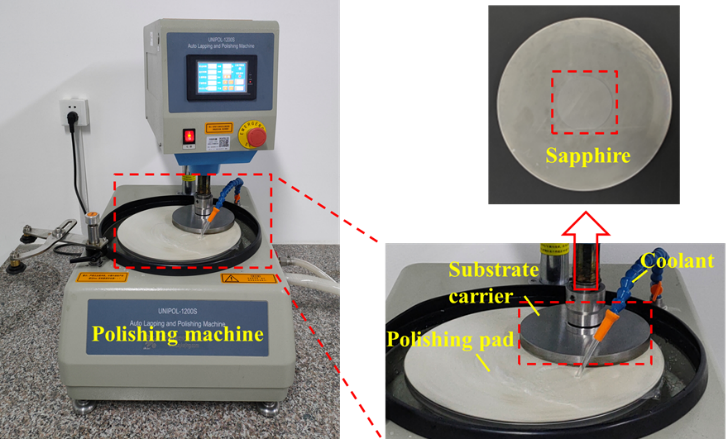 Supplementary Figure. 1. Actual photograph of experimental setup for polishing tests